Протокол № 342заседания ПравленияСаморегулируемой организации аудиторовАССОЦИАЦИЯ «СОДРУЖЕСТВО» (СРО ААС)г. Москва 			                             			                            16 января 2018 г.Голосовали:Члены Правления СРО ААС:Ананьев И.В., Бутовский В.В., Голенко В.С., Горячева О.В., Желтяков Д.В., Жуков С.П., Задубровская А.В., Кобозева Н.В., Константинова И.Г., Кромин А.Ю., Кузнецов А.П., Лимаренко Д.Н., Майданчик М.И., Малофеева Н.А., Мелентьева В.И., Мухарева Е.В., Новокрещенова Л.Г., Носова О.А., Петров А.Ю., Рыбенко Г.А., Симакова М.Ю., Старовойтова Е.В., Степанова С.И., Сюткина М.Г., Филипьев Д.Ю., Чая В.Т., Чепик Н.А., Черкасова Н.В., Шеремет А.Д., Щепотьев А.В.Итого в голосовании на заседании Правления СРО ААС приняло участие 30 из 47 человек, что составляет 64% голосов, кворум для принятия решений имеется.Форма заседания Правления СРО ААС – заочная.Документы, содержащие сведения о голосовании членов Правления СРО ААС, принимались до 16 января 2018 года.ПОВЕСТКА ДНЯ:О приеме в члены СРО ААС.О смене статуса члена СРО ААС.О восстановлении членства в СРО ААС.О приостановлении членства в СРО ААС.О прекращении членства в СРО ААС.Решили: утвердить повестку дня заседания Правления СРО ААС.Решение принято единогласноПо первому вопросуО приеме в члены СРО ААСРешили:1.1. Принять в члены СРО ААС 3 аудиторские организации.Решение принято единогласноПо второму вопросуО смене статуса члена СРО ААСРешили:2.1. Сменить статус члена СРО ААС со статуса аудитора на статус ИП 1 аудитору;2.2. Сменить статус члена СРО ААС со статуса ИП на статус аудитора 2 аудиторам.Решение принято единогласноПо третьему вопросуО восстановлении членства в СРО ААС  Решили:3.1. Восстановить членство в СРО ААС в связи с устранением нарушения (несоблюдение требования о численности аудиторов, являющихся работниками аудиторской организации) 1 аудиторской организации;3.2. Восстановить членство в СРО ААС в связи с устранением нарушений (несоблюдение требования о численности аудиторов, являющихся работниками аудиторской организации; несоблюдение требования о доле уставного (складочного) капитала аудиторской организации, принадлежащей аудиторам и (или) аудиторским организациям) 1 аудиторской организации.Решение принято единогласноПо четвертому вопросуО приостановлении членства в СРО ААС  Решили:4.1. Приостановить членство в СРО ААС на 60 календарных дней по Предписанию Управления Федерального казначейства по Московской области 1 аудиторской организации.Решение принято единогласноПо пятому вопросуО прекращении членства в СРО ААСРешили:5.1. Прекратить членство в СРО ААС на основании поданного заявления 6 аудиторов;5.2. Прекратить членство в СРО ААС в связи со смертью 1 аудитора;5.3. Прекратить членство в СРО ААС на основании поданного заявления 1 индивидуального аудитора;5.4. Прекратить членство в СРО ААС на основании поданного заявления 5 аудиторских организаций;5.5. Прекратить членство в СРО ААС в связи с реорганизацией в форме разделения 1 аудиторской организации;5.6. Прекратить членство в СРО ААС в связи с реорганизацией в форме преобразования 1 аудиторской организации;5.7. Прекратить членство в СРО ААС в качестве меры дисциплинарного воздействия в связи с окончанием срока приостановления членства и неустранением нарушения (несоблюдение требования о численности аудиторов, являющихся работниками аудиторской организации) 1 аудиторской организации;5.8. Прекратить членство в СРО ААС в качестве меры дисциплинарного воздействия в связи с окончанием срока приостановления членства и неустранением нарушений (несоблюдение требования о численности аудиторов, являющихся работниками аудиторской организации; несоблюдение требования о том, что лицо, являющееся ЕИО аудиторской организации, должно быть аудитором) 1 аудиторской организации.Решение принято единогласноПодсчет голосов проводился секретарем заседания Правления СРО ААС Носовой О.А.Подписи:Председатель Правления СРО ААС ______________________ А.Д. ШереметСекретарь Правления СРО ААС      ______________________ О.А. Носова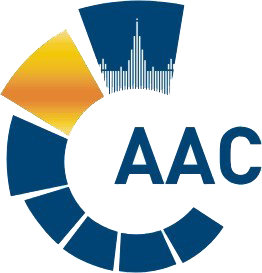 САМОРЕГУЛИРУЕМАЯ ОРГАНИЗАЦИЯ АУДИТОРОВАССОЦИАЦИЯ «СОДРУЖЕСТВО» 
член Международной Федерации Бухгалтеров (IFAC)(ОГРН 1097799010870, ИНН 7729440813, КПП 772901001) 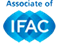 119192, г. Москва, Мичуринский проспект, дом 21, корпус 4. т: +7 (495) 734-22-22, ф: +7 (495) 734-04-22, www.auditor-sro.org, info@auditor-sro.org 